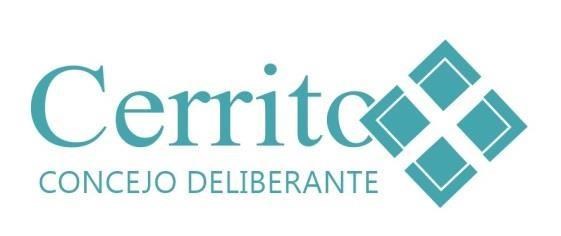 D  E  C  R  E  T  O    Nº 003              CERRITO, 22 de SEPTIEMBRE DE 2022   VISTO: El Artículo 82 de la Ley Orgánica de Municipios N°10.027, el cual establece que el Concejo Deliberante se reunirá en Sesiones Ordinarias desde el 1º de marzo hasta el 30 de noviembre de cada año, y;          El Titulo III y el artículo 33º del Reglamento de Funcionamiento Interno del Concejo Deliberante de la Municipalidad de Cerrito, y;  CONSIDERANDO:  Que es necesario avanzar en la tarea legislativa de gobierno, a fin de tratar asuntos inherentes e impostergables que hacen al funcionamiento del Municipio.  Que los y las Concejales han aprobado la modificación del Reglamento de funcionamiento interno a fin de sesionar en el lugar que determine la Presidencia del Concejo dentro de la planta urbana de Cerrito. La PRESIDENTA DEL CONCEJO DELIBERANTE DE LA MUNICIPALIDAD DE CERRITO, en uso de las facultades conferidas por la Ley Orgánica de Municipios y el Reglamento de Funcionamiento Interno:  DECRETA: ARTICULO 1º: Convocase a SESIÓN ORDINARIA para el miércoles 28 de septiembre de 2022 a las 20.30 hs, en modalidad presencial, en el Salón Auditorio del Edificio Municipal, calle Santa Fe Nº 85, conforme lo establecido en el Título I Artículo 2º y en el Título II, Artículo 4º del Reglamento Interno del Concejo Deliberante. ARTICULO 2º: El orden del día está compuesto por los siguientes temas: Lectura y consideración Acta de Sesión del 4 de mayo de 2022.Asuntos entrados:-Nota por Ordenanza Nº 1073 (presentada el 12 de septiembre de 2022)-Nota por III Fiesta de la Tradición (presentada el 19 de septiembre de 2022)-Nota Solicitud Asociación Eslovena Triglav de Entre Ríos (Presentado el 22 de septiembre de 2022)Dictamen Comisión Hacienda, Obras Públicas y Producción sobre Proyecto de Ordenanza, Autorizando al Departamento Ejecutivo Municipal a realizar la desafectación de un inmueble ubicado en Pueblo Moreno. (Emitido el 6 de julio de 2022)Dictamen Comisión Seguridad y Legislación sobre Proyecto de Ordenanza Derogando Ordenanza Nº 282 (Emitido el 20 de septiembre de 2022Proyecto de Ordenanza Régimen de contrataciones (Presentado por Departamento Ejecutivo Municipal el 11 de mayo de 2022)Proyecto de Ordenanza Modificación Presupuesto de gastos y Calculo de Recursos 2022 (Presentado por Departamento Ejecutivo Municipal el 18 de agosto de 2022)Proyecto de Ordenanza Declarando de utilidad pública y obligatorio pago obra Pavimento de Hormigón Armado en calle Concejal Héctor Grinovero, tramo comprendido entre calle Lavalle y Mitre. (Presentado por Departamento Ejecutivo Municipal el 12 de septiembre de 2022)Proyecto de Ordenanza Declarando de utilidad pública y obligatorio el pago obra Pavimento de Hormigón Armado en calle Mitre, tramo comprendido entre Malvinas Argentinas y calle María Ward. (Presentado por Departamento Ejecutivo Municipal el 12 de septiembre de 2022)Proyecto de Ordenanza Declarando de utilidad pública y obligatorio el pago obra  Pavimento de Hormigón Armado en calle Mitre, tramo comprendido entre Malvinas Argentinas y calle Concejal Héctor Grinovero. (Presentado por Departamento Ejecutivo Municipal el 12 de septiembre de 2022)Proyecto de Ordenanza Declarando de utilidad pública y obligatorio el pago obra Pavimento de Hormigón Armado en calle Concejal Héctor Grinovero, tramo comprendido entre calle Lavalle y calle Dr. Borsotti Sur. (Presentado por Departamento Ejecutivo Municipal el 12 de septiembre de 2022)Proyecto de Ordenanza Declarando de utilidad pública y obligatorio el pago obra Pavimento de Hormigón Armado en calle Enrique Albornoz, tramo comprendido entre calle Lavalle y calle Mitre (Presentado por Departamento Ejecutivo Municipal el 12 de septiembre de 2022)Proyecto de Ordenanza Declarando de utilidad pública y obligatorio el pago obra  Cordón Cuneta de calle Lavalle, tramo comprendido entre calle Malvinas Argentinas y Concejal Héctor Grinovero (Presentado por Departamento Ejecutivo Municipal el 12 de septiembre de 2022)Proyecto de Ordenanza Declarando de utilidad pública y obligatorio el pago obra Pavimento de Hormigón Armado en calle Fernando Luhmann, tramo comprendido entre calle Convención Constituyente en sentido sur, hasta el Paseo El Eucaliptal (Presentado por Departamento Ejecutivo Municipal el 12 de septiembre de 2022) Proyecto de ordenanza Declarando de utilidad pública y obligatorio el pago obra  Cordón Cuneta de calle Av. 9 de Julio, tramo comprendido entre Boulevard Independencia en sentido norte, hasta el Polideportivo Municipal Marcelo “Tica” Borghello (Presentado por Departamento Ejecutivo Municipal el 12 de septiembre de 2022) Proyecto de ordenanza Recupero ampliación de red de Colectoras Cloacales y sus complementarias calle 25 de Mayo, entre Calle Pública (Continuación hacia el Sur de Pueblos Originarios) y Calle Pública (Continuación hacia el Sur de Los Criollos), lindante con Manzanas Nº 149 y 150 (Presentado por Departamento Ejecutivo Municipal el 12 de septiembre de 2022)Proyecto de ordenanza Modificando Ordenanza N° 998, con fecha 12 de diciembre de 2.018 (Presentado por Departamento Ejecutivo Municipal el 12 de septiembre de 2022)Proyecto de ordenanza Autorizando un aporte a la Asociación Bomberos Voluntarios de Cerrito. (Presentado por Departamento Ejecutivo Municipal el 12 de septiembre de 2022)Proyecto de ordenanza Recupero ampliación de red de Colectora Cloacal y sus complementarias en Av. Hipólito Yrigoyen entre calle Corrientes y Entre Ríos, lindante con manzana Nº 144 (presentado por Departamento Ejecutivo Municipal el 21 de septiembre de 2022)ARTICULO 3º: Comuníquese a los señores y señoras Concejales y al Departamento Ejecutivo Municipal.-  ARTICULO 4º: Regístrese, publíquese y archívese.-  